PERAN WWF (WORLD WILDLIFE FUND FOR NATURE) DALAM MEMBANTU PEMERINTAH MENANGGULANGI SHARK FINNING DI INDONESIASKRIPSIDiajukan Untuk Memenuhi Salah Satu Syarat Dalam Menempuh Ujian Sarjana Program Strata Satu Jurusan Ilmu Hubungan InternasionalOleh:Della DaniarNIM. 142030056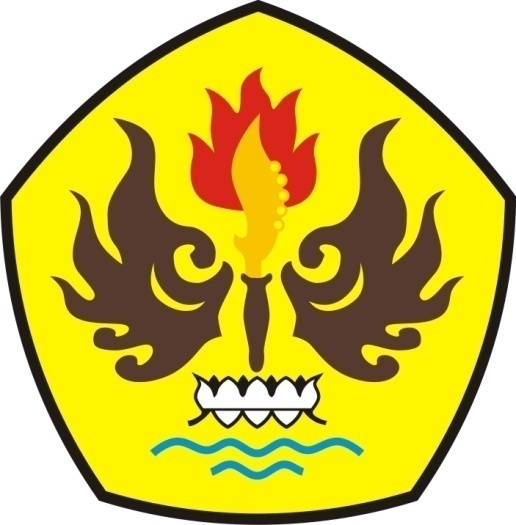 FAKULTAS ILMU SOSIAL DAN ILMU POLITIKUNIVERSITAS PASUNDANBANDUNG 2018